PROYECTO DE INNOVACIÓN EDUCATIVAEN COOPERACIÓN DE LA BIBLOTECA DEL CENTRO Y  EL I.A.M.Durante el curso 2009-2010 las familias del alumnado, el Instituto de la Mujer y la biblioteca del centro emprendieron un proyecto que consta de cuatro fases:PRIMERA FASEDurante el curso 2009-2010 en una reunión con la responsable del IMA Mª del Carmen, las familias se comprometieron a participar en un proyecto en el que se trabajaría el cuento tradicional. El trabajo consistía en que las familias trabajarían este tipo de cuento en casa intentando redactarlo de nuevo para convertirlo en un cuento coeducativo, en el que desaparecieran los roles típicos que encasillan a las mujeres en determinado tipos de tareas, asociadas durante siglos a su sexo.Esta labor fue un éxito, ya que el alumnado, junto a sus familias, consiguió trabajar  una serie de cuentos que después ilustraron con dibujos del propio alumnado y se publicaron. De estos libros dispone la biblioteca de una serie de ejemplares para el préstamo.Esto se pudo hacer con la ayuda económica del IAM. Las familias presentaron un proyecto y se le concedió una cuantía económica que sufragó los gastos de publicación.SEGUNDA FASEAl curso siguiente 2010-2011, se pidió de nuevo la continuidad del proyecto y el IAM vio útil la continuidad de dicho proyecto. Este año nos propusimos hacer marionetas de los personajes de los cuentos reformados y representar la obra en el salón de actos de nuestro centro.Durante casi todo el curso el alumnado y sus familias estuvieron trabajando en la elaboración de las marionetas. Los niños y niñas se divirtieron, y aprendieron técnicas de construcción de marionetas, de pintado, de confección de trajes, etc… Una vez terminadas se empezó con el aprendizaje del proceso de puesta en escena del teatro de marionetas, y culminó con la actuación que pudimos ver todos/as en el salón de actos del centro.TERCERA FASEEl tercer año 2011-2012, nos pusimos como meta representar teatralmente otra de las obras reformadas.Así estuvimos trabajando todo el curso sobre la puesta en escena del cuento elegido.Se trabajo en la elaboración de decorados, en la confección del vestuario, etc…..Cuando ya estaba a punto después de algunos ensayos e produjo el estreno de la obra, en nuestro salón de actos.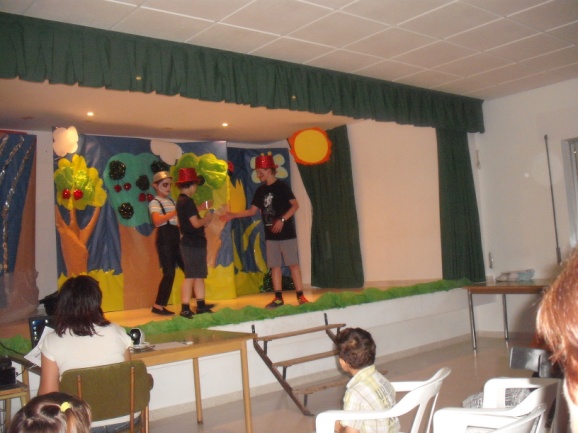 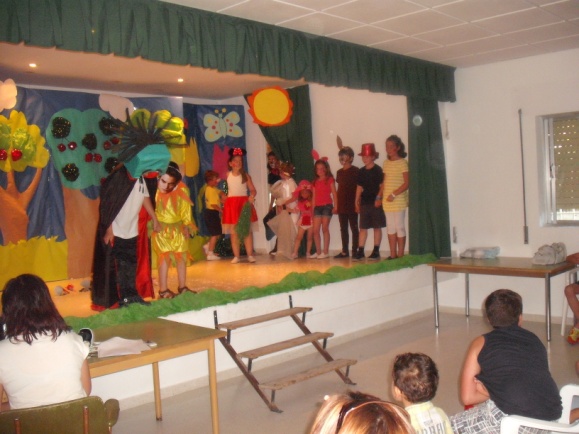 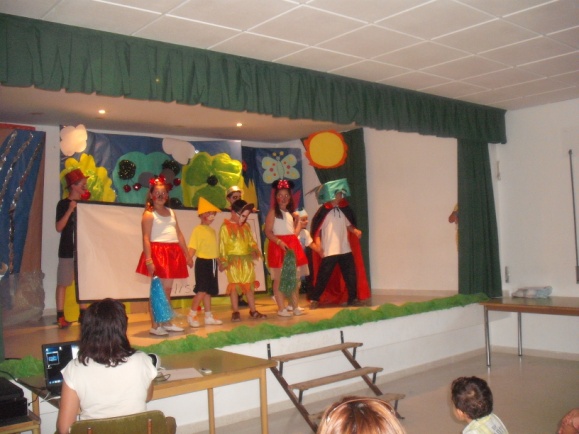 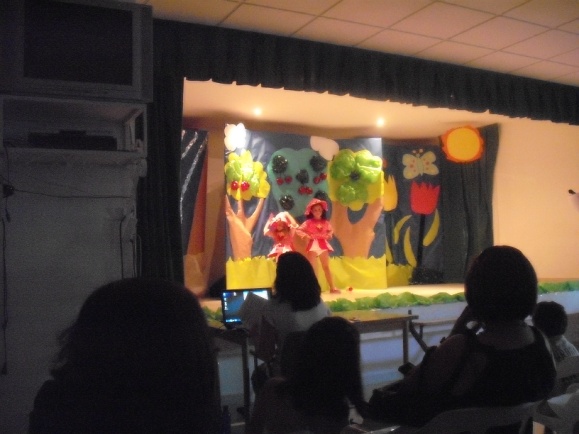 